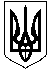 МІНІСТЕРСТВО ОСВІТИ І НАУКИ УКРАЇНИДЕПАРТАМЕНТ НАУКИ І ОСВІТИХАРКІВСЬКОЇ ОБЛАСНОЇ ДЕРЖАВНОЇ АДМІНІСТРАЦІЇДЕРЖАВНИЙ НАВЧАЛЬНИЙ ЗАКЛАД«ХАРКІВСЬКЕ ВИЩЕ ПРОФЕСІЙНЕ УЧИЛИЩЕ № 6»Н А К А З18.11.2016		                                                                                       № 150-аг	м. ХарківПро підсумки І етапу XVІІ Міжнародного конкурсу з української мови ім. Петра ЯцикаНа виконання листа Міністерства освіти і науки України від 12.10.2016 № 1/11-13227 «Про проведення XVІІ Міжнародного конкурсу з української мови імені Петра Яцика» з метою сприяння утвердженню статусу української мови як державної, піднесення її престижу, виховання у молодого покоління українців поваги до мови свого народу, 10.11.2016 був проведений І етап XVІІ Міжнародного конкурсу з української мови ім. Петра Яцика.НАКАЗУЮ:1. Затвердити рішення журі про підсумки Конкурсу.2. Переможцями Конкурсу вважати:ІІІ курсІ місце – Герасименко Ганна Володимирівна гр. ОКНАР-4-3/4ІІ місце – Важова Юлія Анатоліївна, гр. ОКНАР-4-3/4ІІІ місце – Касьянова Анастасія Дмитрівна, гр. ОКНАР-4-3/4ІІ курсІ місце – Русу Марина Георгіївна, гр. ОКНАР-5-1/2ІІ місце – Яковлева Вікторія Вікторівна, гр. ОКНАР-5-1/2ІІІ місце – Степанкова Яна Андріївна, гр. ОКНАР-5-1/23. Відрядити для участі в ІІІ (обласному) етапі Конкурсу таких учнів:ІІІ курс – Герасименко Ганна Володимирівна гр. ОКНАР-4-3/4ІІ курс – Русу Марина Георгіївна, гр. ОКНАР-5-1/2Супроводжуючий – викладач української мови і літератури Пашкова В.М.4. Пашкова В.М. несе відповідальність за безпеку, життя і здоров'я учнів відповідно до чинного законодавства, повинна забезпечити своєчасне оформлення необхідних документів, прибуття учнів для участі в Конкурсі та їх повернення до училища.5. Заступнику директора з НВР Тарабаренко Л.Ю. підготувати заявку на участь в ІІІ (обласному) етапі Конкурсу до 25.11.2016 року.В.о. директора ДНЗ ХВПУ № 6					Л.Ю. Тарабаренко